هو العلي الأبهى هذا كتاب من الله إلى الذي سمّي بعبداللهحضرت بهاءاللهأصلي عربي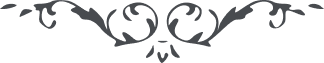 من آثار حضرة بهاءالله – لئالئ الحكمة، المجلد 2، لوح رقم (97)، الصفحة 193هو العلیّ الأبهیهذا کتاب من اللّه الی الّذی سمّی بعبد اللّه لیتذکّر بذکر اللّه المهیمن العزیز الحکیم و یذرّ ما عند النّاس و یأخذ لوح القدس بقدرة و قوّة عظیم ان یا عبد ان اتّبع ما نزّلناه علیک من قبل ثمّ اسئلک سبل المقدّسین قل یا قوم ان اجتمعوا علی امر اللّه و لا تختلفوا فی الّذی جائکم بکلّ امر حکیم و لا تنظروا الی اللّه  کما تنظرون الی انفسکم اتّقوا اللّه کونوا من المتّقین قل انّ اللّه ما اراد لکم الّا ما هو خیر لانفسکم عن کلّ ما اخترتموه ان انتم من العارفین قوموا علی نصر اللّه ثمّ اسلکوا مناهج العدل و تجنّبوا عن سبل الظّالمین کذلک نزّل قول الحقّ من جبروت الامر فضلا من لدن عزیز کریم فطوبی لمن سمع کلمة اللّه وانقطع عن کلمات العالمین .